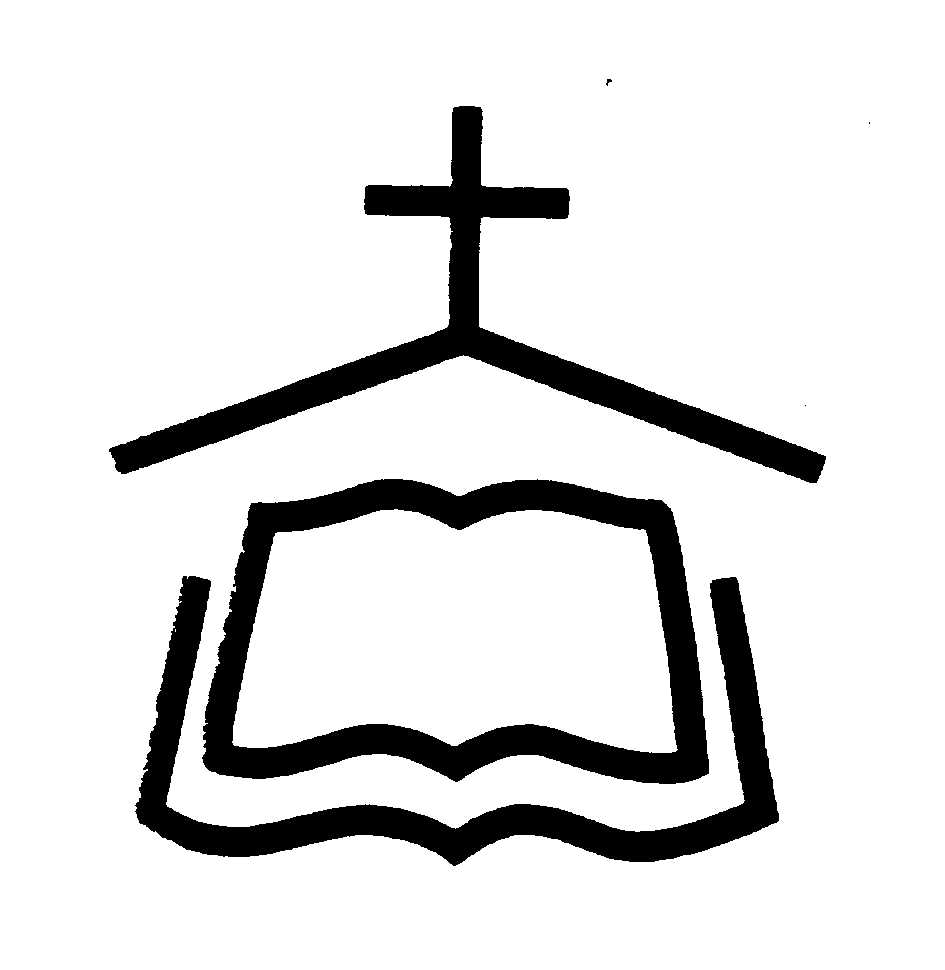   事奉同工  上主日人數及奉獻奉獻週間聚會粵 語 堂 崇 拜 程 序2015年9月20日10:00am - 11:30am 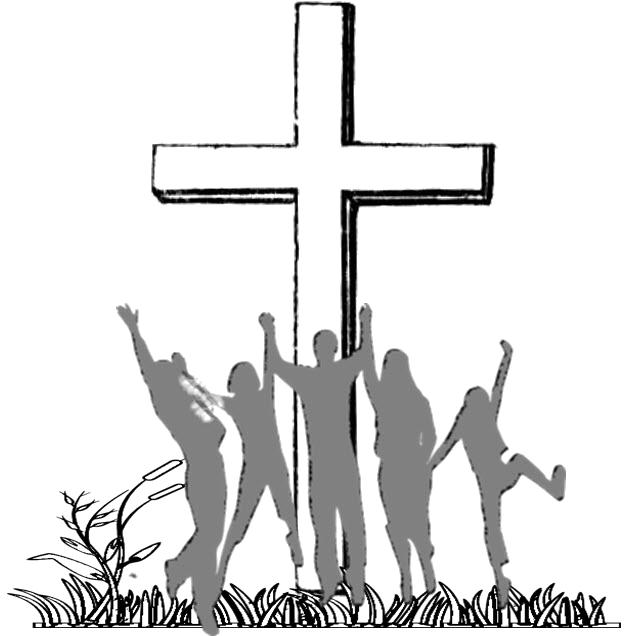 腓立比書4：4-7羅威爾華人聖經教會     Chinese Bible Church of Greater Lowell197 LittletonRd, Bldg B, Chelmsford, MA 01824Tel:(978)256-3889, (978)256-6276; Fax:(978)256-0056Website: www.cbcgl.orgE-mail:office@cbcgl.org“凡勞苦擔重擔的人,可以到我這裡來,我就使你們得安息”    馬太福音十一章28節“Come to me, all you who are weary andburdened, and I will give you rest. ”Matthew 11:2809/20/15本 主 日本 主 日下 主 日下 主 日09/20/15華 語粵  語華  語粵  語會前敬拜莫如蕙封德成會前禱告叶   伟劉子傑赵新宇李兆生司        會叶   伟劉子傑赵新宇李兆生領       詩吳雅筑劉子傑江世明李兆生司        琴劉憶慧李思明樊曼文李思明翻       譯招       待张怀强吳永強张怀强吳永強鲍   玮李秀娟鲍   玮李秀娟周祥玉周祥玉李淑华李淑华新人招待王若彤胡淑蓮王若彤胡淑蓮接        待馬   蘭胡淑蓮倪   鑒胡淑蓮音        響何晓松黃永輝彭睿勤何晓松黃永輝彭睿勤清       潔佳音团契佳音团契佳音团契佳音团契育嬰室成    艷    项開華王莉莉成    艷    项開華王莉莉袁学男    杨冬芝李秀真袁学男    杨冬芝李秀真華語Mandarin214常費General Fund  $ 12,818.00粵語Cantonese47宣道Mission Fund      $   2,416.00  英語English99慈惠基金兒童Children64代轉External Transfer嬰兒Infants6青少年短宣  $       120.00特別收入  $       100.00特別基金總計Total430總計Total   $ 15,454.00經常 費上週奉獻       $       12,818.00經常 費累積奉獻       $     388,601.32宣 教 基 金累積奉獻       $       50,895.00宣 教 基 金奉獻目標       $     100,000.00課程名稱語言教師教室新約信息(上)國吳榮滁牧師 (網路)沈祖源老師謝穎剛長老神学中心B111信仰造就班(受洗班)國鍾興政牧師
陳侶君師母B106研讀路加福音國李元雄長老
許基康長老B208家就是天堂國吳呂素琴師母華語禮堂希伯来书粤吳榮滁牧師粤語禮堂Parent & Youth: Growing Together in the Lord國青少年家長A223禱告會主日：9:15am~9:45am禱告會週三：7:45pm~9:00pm團契小組週五：7:30pm~9:30pm團契小組華語團契粵語團契青少年LYF 兒童AWANA 嬰兒照顧以斯帖姊妹團契週三：10:00am~12:00pm晨光長者團契週三：10:00am~12:00pm宣召詩篇103:8-10詩篇103:8-10詩篇103:8-10詩篇103:8-10詩篇103:8-10詩篇103:8-10詩篇103:8-10詩篇103:8-10司會司會詩歌讚美詩歌讚美詩歌讚美1. #20讚美真神1. #20讚美真神1. #20讚美真神1. #20讚美真神1. #20讚美真神敬拜團敬拜團敬拜團2. #181榮耀釋放2. #181榮耀釋放2. #181榮耀釋放2. #181榮耀釋放2. #181榮耀釋放2. #181榮耀釋放2. #181榮耀釋放2. #181榮耀釋放3.#302我何等愛耶穌3.#302我何等愛耶穌3.#302我何等愛耶穌3.#302我何等愛耶穌3.#302我何等愛耶穌3.#302我何等愛耶穌3.#302我何等愛耶穌3.#302我何等愛耶穌祈禱司會司會奉獻 #469為耶穌而活 #469為耶穌而活 #469為耶穌而活 #469為耶穌而活 #469為耶穌而活 #469為耶穌而活 #469為耶穌而活 #469為耶穌而活會眾會眾啟應文羅馬書13:8-14羅馬書13:8-14羅馬書13:8-14羅馬書13:8-14羅馬書13:8-14羅馬書13:8-14羅馬書13:8-14羅馬書13:8-14羅馬書13:8-14會眾證道證道亏欠，这个负数亏欠，这个负数亏欠，这个负数亏欠，这个负数亏欠，这个负数陈牧師陈牧師陈牧師陈牧師回應     回應         #41真神之愛    #41真神之愛    #41真神之愛    #41真神之愛    #41真神之愛陈牧師陈牧師陈牧師陈牧師經文背誦經文背誦經文背誦經文背誦羅馬書13:8羅馬書13:8羅馬書13:8陈牧師陈牧師陈牧師陈牧師歡迎 / 報告 / 代禱歡迎 / 報告 / 代禱歡迎 / 報告 / 代禱歡迎 / 報告 / 代禱歡迎 / 報告 / 代禱陈牧師陈牧師陈牧師陈牧師陈牧師頌讚#536三一頌#536三一頌#536三一頌#536三一頌#536三一頌#536三一頌#536三一頌#536三一頌會眾會眾祝福陈牧師陈牧師陈牧師陈牧師陈牧師阿們頌# 532# 532# 532# 532# 532會眾會眾會眾會眾會眾主日崇拜SundayWorship華語粵語英語  Mandarin    Cantonese    English10:00am主日學SundaySchool華語粵語英語 Mandarin    Cantonese     English11:30am